Smlouva o poskytnutí podporySmluvní strany:Česká republika - Technologická agentura České republiky se sídlem: Evropská 1692/37, 160 OO Praha 6 lč: 72050365 zastoupená: Petrem Konvalinkou, předsedou TA ČR bankovní spojení: Česká národní banka, Na Příkopě 28, Praha 1 běžný výdajový účet: 000-3125001/0710(dále jen „poskytovatel”) na straně jedné,aUniverzita Jana Evangelisty Purkyně v Ústí nad LabemVVS - Veřejná nebo státní vysoká škola (zákon č. 111/1998 Sb., o vysokých školách a o změně a doplnění dalších zákonů) - Vysoká škola (veřejná, státní) se sídlem: Pasteurova 3544/1, 40096 Ústí nad Labem - Ústí nad Labem-centrum lč: 44555601 zastoupená: doc. RNDr. Martin Balej, Ph.D., rektor bankovní spojení: Česká národní banka číslo účtu: 94-1133411/0710(dále jen „hlavní příjemce”) na straně druhé uzavřely níže uvedeného dne, měsíce a roku tutoSmlouvu o poskytnutí podpory (dále jen „Smlouva”)PreambuleHlavním příjemcem podaný návrh projektu č. TK03010131 s názvem Energetické využití brownfieldů Ústeckého kraje byl poskytovatelem přijat do 3. veřejné soutěže vyhlášené poskytovatelem v následujícím programu: Program na podporu aplikovaného výzkumu, experimentálního vývoje a inovací THÉTA a hodnocen v souladu s S 21 ZPVV. Poskytovatel vydal rozhodnutí o výsledku veřejné soutěže v souladu s tímto ustanovením tak, že návrh projektu bude podpořen (dále jen „schválený návrh projektu”). V souladu s S 9 ZPVV se na základě rozhodnutí o výsledcích veřejné soutěže uzavírá tato Smlouva. Veškeré pojmy použité ve Smlouvě jsou definovány ve Všeobecných podmínkách.Článek 1Předmět SmlouvyPředmětem Smlouvy je závazek poskytovatele poskytnout hlavnímu příjemci finanční podporu formou dotace za účelem jejího využití na dosažení deklarovaných výsledků a cílů projektu a současně závazek hlavního příjemce použít tuto podporu a řešit projekt v souladu s pravidly poskytnutí podpory a přílohou Závazné parametry řešení projektu.Účelem podpory je dosažení stanovených cílů projektu, tj. cílů uvedených v příloze Závazné parametry řešení projektu.Článek 2Výše poskytnuté podpory a uznaných nákladůMaximální výše podpory činí 9 073 600 Kč (slovy: devět milionů sedmdesát tři tisíc šest set korun českých), což je 89,67 % z maximální výše uznaných nákladů,Maximální výše uznaných nákladů projektu je stanovena ve výši 10 118 600 Kč (slovy: deset milionů jedno sto osmnáct tisíc šest set korun českých).Maximální možná intenzita podpory na celý projekt je 90 % uznaných nákladů projektu.Článek 3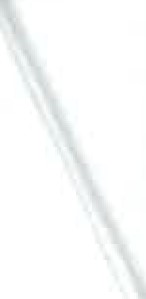 Související dokumentyNedílnou součástí Smlouvy je příloha Závazné parametry řešení projektu, která je schváleným návrhem projektu ve smyslu S 9 odst. 2 zákona č. 130/2002 Sb., o podpoře výzkumu, experimentálního vývoje a inovací z veřejných prostředků, a obsahuje označení hlavního příjemce a dalších účastníků, jméno, příjmení a případné akademické tituly a vědecké hodnosti řešitele, časový plán řešení projektu včetně termínu zahájení a ukončení řešení projektu, cíle projektu, deklarované výsledky projektu, a jejíž součástí je tabulka uznaných nákladů projektu.Další podmínky poskytnutí podpory a řešení projektu jsou uvedeny ve Všeobecných podmínkách (verze 6), které jsou dostupné na webových stránkách poskytovatele.Obsahuje-li Smlouva úpravu odlišnou od Všeobecných podmínek či Závazných parametrů řešení projektu, použijí se přednostně ustanovení Smlouvy, dále ustanovení Všeobecných podmínek a dále Závazných parametrů řešení projektu.Článek 4Specifické podmínkyUčelem tohoto článku je stanovit další podmínky, které jsou specifické pro výše uvedenou veřejnou soutěž, a to nad rámec Všeobecných podmínek.Článek 2 Všeobecných podmínek „Vymezení pojmů" se doplňuje o tento pojem:„Aplikačním garantem" se rozumí organizace (právnická osoba či podnikající fyzická osoba), která projektu napomáhá orientovat výzkumná a / nebo vývojová řešení na jejich praktické využitĹPro účely výše uvedené veřejné soutěže, na základě jejíchž výsledků se Smlouva uzavírá, se článek 17 odst. 4 Všeobecných podmínek neuplatňuje, tedy z poskytnuté podpory není možné hradit investice.Podpora bude poskytována jednorázově na příslušný rok řešení ve výši uvedené v Závazných parametrech řešení projektu. Poskytovatel prostředky vyplácí:do 60 kalendářních dnů ode dne nabytí účinnosti Smlouvy au víceletých projektů pro druhý a každý následující rok řešení do 60 kalendářních dnů od začátku příslušného kalendářního roku.Nad rámec Všeobecných podmínek se stanovuje příjemci povinnost zajistit od aplikačního garanta součinnost zejm. v oblastech spolupráce na řešení projektu, na implementaci výsledků / výstupů projektu do praxe, ošetření problematiky ochrany práv duševního vlastnictví, problematiky řešení sporů a další. Příjemce je dále povinen předkládat vyjádření externího aplikačního garanta k případným žádostem o změnu projektu, jedná-li se o změnu týkající se hlavních výstupů projektu, a dále předkládat vyjádření externího aplikačního garanta k průběhu spolupráce a řešení projektu jako přílohu průběžných zpráv a závěrečné zprávy z řešení projektu. Nesplnění některé z povinností dle tohoto odstavce má za následek vznik povinnosti uhradit smluvní pokutu 5.000,- Kč za každé takové jednotlivé porušení. Uhrazením smluvní pokuty nezanikají povinnosti příjemce dle tohoto odstavce.Článek 5Závěrečná ustanoveníSmlouva se vyhotovuje ve dvou stejnopisech, z nichž poskytovatel a hlavní příjemce obdrží po jednom stejnopisu. Každý stejnopis má platnost originálu,Hlavní příjemce prohlašuje a podpisem Smlouvy stvrzuje, že jím uvedené údaje, na jejichž základě je uzavřena, jsou správné, úplné a pravdivé,Smlouva nabývá platnosti dnem podpisu smluvními stranami a účinnosti zveřejněním v registru Smluv.Smluvní strany prohlašují, že si Smlouvu včetně jejich příloh přečetly, s jejím obsahem souhlasĹ a že byla sepsána na základě jejich pravé a svobodné vůle, prosté omylu, a na důkaz toho připojují své podpisy.Smluvní strany souhlasí se zveřejněním znění smlouvy ve smyslu zákona č. 340/2015 Sb., o zvláštních podmínkách účinnosti některých smluv, uveřejňování těchto smluv a o registru smluv (zákon o registru smluv). Zveřejnění ve smyslu tohoto zákona provede poskytovatel.Hlavní příjemce zároveň svým podpisem výslovně prohlašuje, že se seznámil se všemi pravidly stanovenými Všeobecnými podmínkami.Podpisy smluvních stranPoskytovatel:2 2 -09- 2020V Praze, dne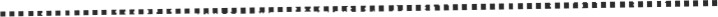 xxxxxxPředseda TA ČR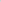 Univerzita Jana Evangelisty Purkyně v Ústí nad Labem26. 08 2020. , dne …………………………………………..x2 Univerzita J. E. Purkyně v Ústí nad Labem400 96 Usti nad Labem. Pasteurova 1ZÁVAZNÉ PARAMETRY ŘEŠENÍ PROJEKTUčíslo projektu: TK03010131Rozhodný den pro uznatelnost nákladů dle této verze závazných parametrů:Od data zahájení řešení projektu uvedeném v Závazných parametrechNázev projektu v českém jazyceEnergetické využití brownfieldů Ústeckého krajeDatum zahájení a ukončení projektu07/2020 - 06/20233. Cíl projektuV projektu budou analyzovány potenciální možnosti energetického využití rozsáhlých brownfieldů Ústeckého Kraje (ÚK), v tomto případě se jedná především o lokality zasažené v minulosti těžbou. Navrhované koncepce budou vytvářeny s ohledem na jejich širší využitelnost v rámci ČR a ostatních regionů EU. Výsledkem projektu budou variantní scénáře využití lokalit zasažených v minulosti těžbou v Ústeckém kraji. Studie budou provedeny s ohledem na řešení situace spojené s útlumem těžby hnědého uhlí v ÚK a s přechodem na nízkoemisní způsoby produkce energie (elektrické i tepelné). Variantní scénáře energetického mixu budou vytvořeny s uvažováním hlavních energetických zdrojů (jaderná a vodní energie, biomasa, vodík, fotovoltaika, spalování odpadu atd.)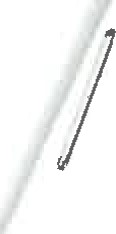 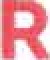 4. Řešitel — Klíčová osoba řešitelského týmuxxxxxxxxxx.Ill5. Plánované výsledky projektu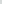 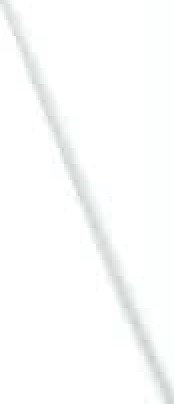 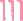 6. Identifikační údaje účastníkůHlavní příjemce - [PI Univerzita Jana Evangelisty Purkyně v Ústí nad LabemDalší účastník - [Dl České vysoké učení technické v Prazeverze revize 200702	Ill	VeřejnýStrana / Další účastmk ' - [D] Palivový kombinát Ústí, státní podnik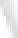 	4	Ill7. Náklady(uvedené údaje jsou v Kč, závazné parametry tučně v rámečku)Projekt — TK03010131Hlavní příjemce — [PI Univerzita Jana Evangelisty Purkyně v Ústí nad LabemČ RDalší účastník — [D] České vysoké učení technické v Praze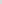 Další účastník — [D] Palivový kombinát Ústí, státní podnik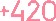 č8. Další závazné parametry projektu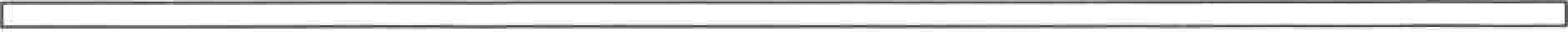 /7Identifikační čísloTK03010131-V2Identifikační čísloTK03010131-V2Identifikační čísloTK03010131-V2Identifikační čísloTK03010131-V2Název výstupu/výsledkuWorkshop 1Název výstupu/výsledkuWorkshop 1Popis výstupu/výsledkuNa workshopu pro zástupce veřejnosprávní sféru budou prezentovány dílčí výsledky projektu, koncepční návrhy.Popis výstupu/výsledkuNa workshopu pro zástupce veřejnosprávní sféru budou prezentovány dílčí výsledky projektu, koncepční návrhy.Popis výstupu/výsledkuNa workshopu pro zástupce veřejnosprávní sféru budou prezentovány dílčí výsledky projektu, koncepční návrhy.Popis výstupu/výsledkuNa workshopu pro zástupce veřejnosprávní sféru budou prezentovány dílčí výsledky projektu, koncepční návrhy.Popis výstupu/výsledkuNa workshopu pro zástupce veřejnosprávní sféru budou prezentovány dílčí výsledky projektu, koncepční návrhy.Popis výstupu/výsledkuNa workshopu pro zástupce veřejnosprávní sféru budou prezentovány dílčí výsledky projektu, koncepční návrhy.Druh výsledku podle struktury databáze RIVO - Ostatní výsledkyDruh výsledku podle struktury databáze RIVO - Ostatní výsledkyDruh výsledku podle struktury databáze RIVO - Ostatní výsledkyDruh výsledku podle struktury databáze RIVO - Ostatní výsledkyDruh výsledku podle struktury databáze RIVO - Ostatní výsledkyDruh výsledku podle struktury databáze RIVO - Ostatní výsledkyIdentifikační čísloTK03010131-V3Identifikační čísloTK03010131-V3Identifikační čísloTK03010131-V3Identifikační čísloTK03010131-V3Název výstupu/výsledkuWorkshop 2Název výstupu/výsledkuWorkshop 2Popis výstupu/výsledkuNa workshopu pro zástupce veřejnosprávní sféru budou prezentovány dílčí výsledky projektu, koncepční návrhy.Popis výstupu/výsledkuNa workshopu pro zástupce veřejnosprávní sféru budou prezentovány dílčí výsledky projektu, koncepční návrhy.Popis výstupu/výsledkuNa workshopu pro zástupce veřejnosprávní sféru budou prezentovány dílčí výsledky projektu, koncepční návrhy.Popis výstupu/výsledkuNa workshopu pro zástupce veřejnosprávní sféru budou prezentovány dílčí výsledky projektu, koncepční návrhy.Popis výstupu/výsledkuNa workshopu pro zástupce veřejnosprávní sféru budou prezentovány dílčí výsledky projektu, koncepční návrhy.Popis výstupu/výsledkuNa workshopu pro zástupce veřejnosprávní sféru budou prezentovány dílčí výsledky projektu, koncepční návrhy.Druh výsledku podle struktury databáze RIVO - Ostatní výsledkyDruh výsledku podle struktury databáze RIVO - Ostatní výsledkyDruh výsledku podle struktury databáze RIVO - Ostatní výsledkyDruh výsledku podle struktury databáze RIVO - Ostatní výsledkyDruh výsledku podle struktury databáze RIVO - Ostatní výsledkyDruh výsledku podle struktury databáze RIVO - Ostatní výsledkyIdentifikační čísloTK03010131-V1Název výstupu/výsledkuKoncepce energetického využití brownfieldů ÚKNázev výstupu/výsledkuKoncepce energetického využití brownfieldů ÚKNázev výstupu/výsledkuKoncepce energetického využití brownfieldů ÚKNázev výstupu/výsledkuKoncepce energetického využití brownfieldů ÚKNázev výstupu/výsledkuKoncepce energetického využití brownfieldů ÚKPopis výstupu/výsledkuVýstup bude vycházet z komplexně zpracovaných variantních scénářů pro energetické využití dotčených lokalit. Výsledky provedených analýz a vyvozená doporučení budou promítnuty do strategických dokumentů nelegislativní povahy, přispějí tak k aktualizaci komplexních strategických dokumentů v oblasti energetiky, a také přinesou nové koncepce do řešení energetické transformace.Popis výstupu/výsledkuVýstup bude vycházet z komplexně zpracovaných variantních scénářů pro energetické využití dotčených lokalit. Výsledky provedených analýz a vyvozená doporučení budou promítnuty do strategických dokumentů nelegislativní povahy, přispějí tak k aktualizaci komplexních strategických dokumentů v oblasti energetiky, a také přinesou nové koncepce do řešení energetické transformace.Popis výstupu/výsledkuVýstup bude vycházet z komplexně zpracovaných variantních scénářů pro energetické využití dotčených lokalit. Výsledky provedených analýz a vyvozená doporučení budou promítnuty do strategických dokumentů nelegislativní povahy, přispějí tak k aktualizaci komplexních strategických dokumentů v oblasti energetiky, a také přinesou nové koncepce do řešení energetické transformace.Popis výstupu/výsledkuVýstup bude vycházet z komplexně zpracovaných variantních scénářů pro energetické využití dotčených lokalit. Výsledky provedených analýz a vyvozená doporučení budou promítnuty do strategických dokumentů nelegislativní povahy, přispějí tak k aktualizaci komplexních strategických dokumentů v oblasti energetiky, a také přinesou nové koncepce do řešení energetické transformace.Popis výstupu/výsledkuVýstup bude vycházet z komplexně zpracovaných variantních scénářů pro energetické využití dotčených lokalit. Výsledky provedených analýz a vyvozená doporučení budou promítnuty do strategických dokumentů nelegislativní povahy, přispějí tak k aktualizaci komplexních strategických dokumentů v oblasti energetiky, a také přinesou nové koncepce do řešení energetické transformace.Popis výstupu/výsledkuVýstup bude vycházet z komplexně zpracovaných variantních scénářů pro energetické využití dotčených lokalit. Výsledky provedených analýz a vyvozená doporučení budou promítnuty do strategických dokumentů nelegislativní povahy, přispějí tak k aktualizaci komplexních strategických dokumentů v oblasti energetiky, a také přinesou nové koncepce do řešení energetické transformace.Druh výsledku podle struktury databáze RIVHneleg - Výsledky promítnuté do směrnic a předpisů nelegislativní povahy závazných v rámci kompetence příslušného poskytovateleDruh výsledku podle struktury databáze RIVHneleg - Výsledky promítnuté do směrnic a předpisů nelegislativní povahy závazných v rámci kompetence příslušného poskytovateleDruh výsledku podle struktury databáze RIVHneleg - Výsledky promítnuté do směrnic a předpisů nelegislativní povahy závazných v rámci kompetence příslušného poskytovateleDruh výsledku podle struktury databáze RIVHneleg - Výsledky promítnuté do směrnic a předpisů nelegislativní povahy závazných v rámci kompetence příslušného poskytovateleDruh výsledku podle struktury databáze RIVHneleg - Výsledky promítnuté do směrnic a předpisů nelegislativní povahy závazných v rámci kompetence příslušného poskytovateleDruh výsledku podle struktury databáze RIVHneleg - Výsledky promítnuté do směrnic a předpisů nelegislativní povahy závazných v rámci kompetence příslušného poskytovatele44555601Obchodní jménoUniverzita Jana Evangelisty Purkyně v Ústí nad LabemKód organizační jednotky13420Organizační jednotkaFakulta strojního inženýrstvíPrávní formaVVS - Veřejná nebo státní vysoká škola (zákon č. 111/1998 Sb., o vysokých školách a o změně a doplnění dalších zákonů)Právní formaVVS - Veřejná nebo státní vysoká škola (zákon č. 111/1998 Sb., o vysokých školách a o změně a doplnění dalších zákonů)Typ organizaceVO - Výzkumná organizaceTyp organizaceVO - Výzkumná organizace68407700Obchodní jménoČeské vysoké učení technické v PrazeKód organizační jednotky21220Organizační jednotka Fakulta strojníPrávní formaVVS - Veřejná nebo státní vysoká škola (zákon č, 111/1998 Sb., o vysokých školách a o změně a doplnění dalších zákonů)Právní formaVVS - Veřejná nebo státní vysoká škola (zákon č, 111/1998 Sb., o vysokých školách a o změně a doplnění dalších zákonů)Typ organizaceVO - Výzkumná organizaceTyp organizaceVO - Výzkumná organizace00007536Obchodní jménoPalivový kombinát Ústí, státní podnikKód organizační jednotkyOrganizační jednotkaPrávní formaPOO - Právnická osoba zapsaná v obchodním rejstříku (zákon č. 304/2013 Sb., o veřejných rejstřících právnických a fyzických osob)Právní formaPOO - Právnická osoba zapsaná v obchodním rejstříku (zákon č. 304/2013 Sb., o veřejných rejstřících právnických a fyzických osob)Typ organizaceVP - Velký podnikTyp organizaceVP - Velký podnikPoložka / rok2020202120222023Celkem maximální výšeNáklady projektu celkem1 636 6003 339 2003 442 2001 700 60010 118 600Výše podpory1 470 8002 998 7503 079 oso1 525 0009 073 600Maximální intenzita podpory projektuPoložka / rok2020202120222023Celkem maximální výšeOsobní náklady653 0001 306 0001 306 000653 0003 918 000Subdodávky55 000170 000165 0005 000395 000Ostatní přímé náklady45 00085 000125 00085 000340 000Nepřímé náklady104 000208 000214 000110 000636 000Náklady projektu celkem857 0001 769 0001 810 000853 0005 289 000Výše podpory820 0001 690 0001 730 000830 0005 070 000Způsob výpočtu režijních nákladůFlat ratePoložka / rok2020202120222023Celkem maximální výšeOsobní náklady323 000646 000646 000323 0001 938 000Subdodávky0Ostatní přímé náklady20 00040 00040 00020 000120 000Nepřímé náklady68 600137 200137 20068 600411 600Náklady projektu celkem411 600823 200823 200411 6002 469 600Výše podpory411 600823 200823 200411 6002 469 600Způsob výpočtu režijních nákladůFlat rate 25%Položka / rok2020202120222023Celkem maximální výšeOsobní náklady113 000237 000249 000131 000730 000Subdodávky250 000500 000550 000300 0001 600 000Ostatní přímé náklady5 00010 00010 0005 00030 000Nepřímé náklady000Náklady projektu celkem368 000747 000809 000436 0002 360 000Výše podpory239 200485 550525 850283 4001 534 000Způsob výpočtu režijních nákladůFlat rate 25%